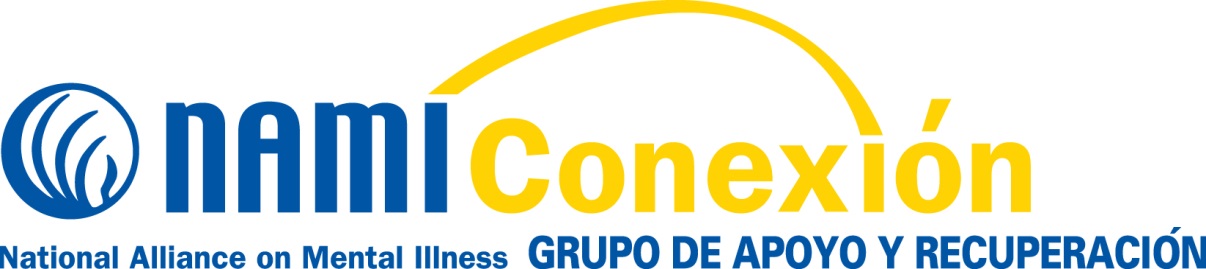 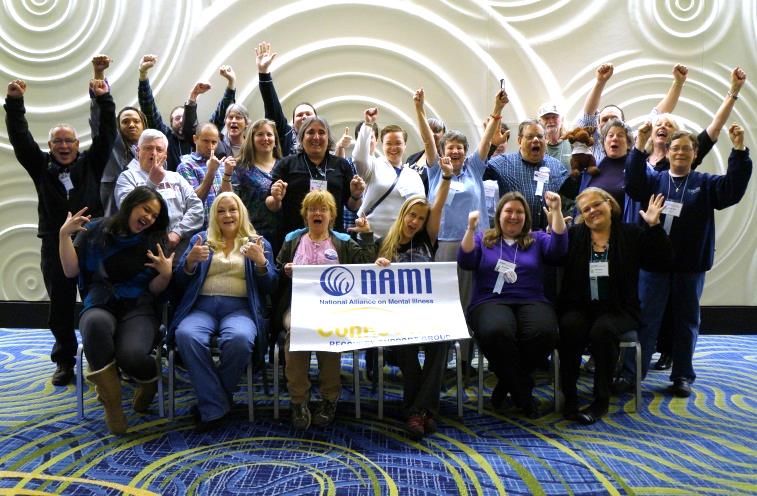 r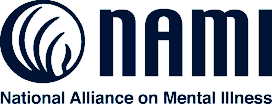 